南丹サンサン祭20204時間耐久三輪車レース♦　開催日時　令和2年10月１8日（日）雨天決行♦　競技内容　園部公園へリポート特設コースにおいて、決勝4時間での周回数を競います。ただし、参加チームは先着40チームとし、予選を行いスタートグリッドを決定します。♦　タイムスケジュール受付（車検）……………………　８：００～  ９：００予選・フリー走行………………　９：００～１０：００開会式・選手ミーティング……１０：００～１１：００４時間耐久レース………………１１：００～１５：００表彰・閉会式……………………１６：００～１６：３０♦　参加料　１チーム5,000円（保険料含む）♦　申込方法下記の事務局へお問い合わせの上、申込用紙（コピー可）に必要事項を記入し、９月18日（金）締め切り必着でFAXにてお申し込み下さい。FAXお申込み後２週間以内に参加料を現金書留または銀行振込にてお支払いください。♦　申込先南丹市商工会　本所　サンサン祭事務局〒629-0141　京都府南丹市八木町八木東久保28-1TEL　0771-42-5380　　FAX　0771‐42‐5734♦　参加料振込先京都銀行　八木支店　普通3603029南丹市商工会青年部部長　坂矢　一人（ナンタンシショウコウカイセイネンブブチョウ　サカヤカズト）♦　競技規定①1チーム4～5名（監督＋選手4名）1チーム4名の場合は監督が選手を兼ねる。選手が小中学生だけのチームは大人の監督が必要。②レース終了はチェッカーフラッグによりトップ走者がゴールした時点から、そのトップ走者の前を走行しているライダーがゴールする時点までを言う。③選手の交代はピットで行う。同一選手が何周走っても良いが、第１走者から第4走者まで順番に走り、各走者は最低1周走る。④三輪車から降りて押し歩きは禁止（1周減）。但し事故・故障等で係員が認めた場合はよい。⑤ピットでの選手交代や係員が認めた場合以外はペダルから足を離さない事。⑥故障・破損等の修理や、リタイアは係員に手を挙げてアピールする事。⑦故意に妨害等の危険行為を犯したり、飲酒運転をした選手は即刻退場とし、その選手のいるチームは失格とする。⑧ヘルメット・手袋は必ず着用すること。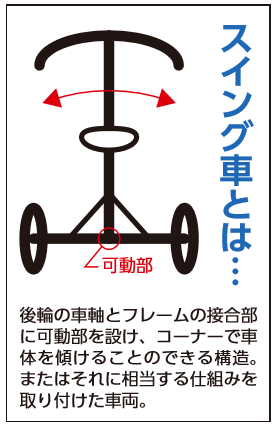 ♦　車両規定①駆動は前輪足こぎとする。②人力以外のいかなる動力も使用しない事③チェーンやギア、ブレーキの使用は禁止する。④ペダルを止めた時に、タイヤも同時に止まる事。⑤スイング車はマイナス5周のハンデをつける。⑥タイヤの大きさは直径30㎝以内（12インチは可とする）、後輪軸距離17㎝以上とする。⑦三輪車の寸法は長さ150cm、幅60cm、高さ170cm以内とする。⑧素材は何を使っても良いが、レースに耐えうる強度のものとする。♦　注意事項※レース参加者は必ず当日のミーティングに参加してください。※会場においてのゴミの不法投棄は一切禁止します。各自のピットのごみは必ず持ち帰ってください。※競技中の病気・ケガについては救急箱による応急処置の用意はありますが、それ以後の責任については一切負いません。※会場においての溶接機の持ち込みや使用は一切禁止します。※コースレイアウトは当日発表します。※貸出し用三輪車は数に限りがございますので、お問い合わせください。チーム名チーム名スイング機能スイング機能名前を付けた理由名前を付けた理由名前を付けた理由有無住　　　所住　　　所住　　　所氏　　名年齢電話番号監　　督（選手兼監督）選　　手選　　手選　　手選　　手